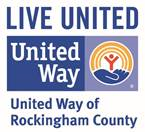 UNITED WAY OF ROCKINGHAM COUNTY  Campaign Awards Structure*****Super Platinum Award goes to any Category that raised $50,000 +  5% increase of giving over previous year. *****100% Award goes to any category with 5 or more employees where all employees contribute at least $5.*****Fund Distribution Committee Award goes to any committee member who is a community volunteer and not a UW of RC board member. ****Board Member Awards are given only to Outgoing Board Members documenting their service years with UW of RC, the Campaign Chair, and the Outgoing Board President (recognition of year of service). Corporate CategoryBRONZE AWARDSILVER AWARDGOLDAWARDPlatinumMajor Firms (200+ Employees)$10, 000$20,000$30,000$35,000Medium Firms (50 – 199 Employees)$3,000$4000$5000$10,000Enterprise (15-49 Employees)$2,000$3,000$4,000$10,000Local Business(Less than 15 Employees)$1,000$2,000$3,000$10,000Government$10,000   City$4,000$5,000$6,000   County (Departments)$1000$2,000$3,000Schools$10,000   Elementary$  1,000$  2,000$  3,000   Middle/High$  2,000$  3,000$  4,000